		УТВЕРЖДАЮ: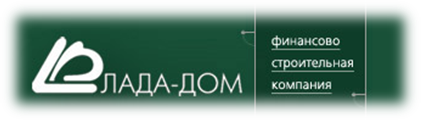 				Генеральный директор				АО «ФСК «Лада-Дом»				_______________ В.Ю.Бартоломеев		       «30» июня 2017 годаизменения в ПРОЕКТНую ДЕКЛАРАЦИюОбъЕкт: жИлой дом поз. 2 в составе жилого комплекса поз. л 3.3 с инженерно-техническим обеспечением в составе 3 этапа строительства комплекса зданий и сооружений жилищного и социального назначения. адрес объекта Российская федерация, самарская область. город тольятти, автозаводский район. улица 40 лет победы, дом 45-дг.Тольятти, 2017 Раздел 6. О финансовом результате текущего года, размерах кредиторской и дебиторской задолженности на последнюю отчетную датуРаздел 6. О финансовом результате текущего года, размерах кредиторской и дебиторской задолженности на последнюю отчетную датуРаздел 6. О финансовом результате текущего года, размерах кредиторской и дебиторской задолженности на последнюю отчетную датуРаздел 6. О финансовом результате текущего года, размерах кредиторской и дебиторской задолженности на последнюю отчетную дату6.1. О финансовом результате текущего года, о размерах кредиторской и дебиторской задолженности на последнюю отчетную дату <14>6.1.1Последняя отчетная дата30.06.2017года6.1. О финансовом результате текущего года, о размерах кредиторской и дебиторской задолженности на последнюю отчетную дату <14>6.1.2Размер чистой прибыли (убытков) по данным промежуточной или годовой бухгалтерской (финансовой) отчетности9446.1. О финансовом результате текущего года, о размерах кредиторской и дебиторской задолженности на последнюю отчетную дату <14>6.1.3Размер кредиторской задолженности по данным промежуточной или годовой бухгалтерской (финансовой) отчетности282 2296.1. О финансовом результате текущего года, о размерах кредиторской и дебиторской задолженности на последнюю отчетную дату <14>6.1.4Размер дебиторской задолженности по данным промежуточной или годовой бухгалтерской (финансовой) отчетности518 114